       ประกาศเทศบาลตำบลหนองบัวโคก     เรื่อง  นโยบายในการพัฒนาองค์กรให้มีคุณธรรม จริยธรรม************************	ด้วยคณะผู้บริหารเทศบาลตำบลหนองบัวโคกได้กำหนดนโยบายคุณธรรม จริยธรรม เพื่อให้บุคลากรของเทศบาลมีแนวทางและขอบข่ายในการปฏิบัติงาน บริหารงาน โดยยึดหลักคุณธรรม และจริยธรรม ความสุจริต ความถูกต้องชอบธรรม การปฏิบัติงานตามกฎหมาย และการตระหนักถึงจรรยาบรรณวิชาชีพเพื่อสร้างคุณค่าของการให้บริการสาธารณะของภาครัฐ ดังนี้	๑.ด้านความโปร่งใส เป็นการเปิดเผยข้อมูล รวมถึงการดำเนินการตามภารกิจหน้าที่ด้วยความสุจริต โปร่งใส เที่ยงธรรม ซึ่งมีแนวปฏิบัติ ดังนี้	๑.๑มุ่งเน้นการปฏิบัติงานด้วยความโปร่งใส ตรวจสอบได้ โดยยึดหลักความซื่อสัตย์ สุจริต ถูกต้อง เป็นไปตามกฎหมาย ระเบียบ มติ อย่างเคร่งครัด	๑.๒ให้ความสำคัญในการเปิดเผยข้อมูลของหน่วยงานด้วยความโปร่งใสโดยยึดหลักความสุจริต เที่ยงธรรม ถูกต้อง ตรวจสอบได้ตามบทบัญญัติของกฎหมาย	๑.๓ให้ความสำคัญกับการเปิดโอกาสให้ผู้อื่นมีส่วนได้ส่วนเสียเข้ามามีส่วนร่วมในการปฏิบัติงานโดยยึดหลักความสุจริต เที่ยงธรรม ถูกต้อง ตรวจสอบได้ตามบทบัญญัติของกฎหมาย	๑.๔มุ่งเน้นการบริหารจัดการเรื่องร้องเรียนเกี่ยวกับการปฏิบัติงานด้วยความโปร่งใส เที่ยงธรรม รวดเร็ว โดยยึดหลักความถูกต้องตามกฎหมาย ระเบียบ มติ	๒.ด้านความพร้อมรับผิด ผู้บริหารและพนักงานมีความมุ่งมั่นตั้งใจปฏิบัติงานอย่างเต็มความสามารถและมีประสิทธิภาพ มีความรับผิดชอบต่อผลการปฏิบัติ พร้อมรับผิดชอบในการปฏิบัติหน้าที่ ซึ่งมีแนวทางปฏิบัติงาน	๒.๑มุ่งเน้นในการขับเคลื่อนหน่วยงานให้เป็นไปอย่างมีประสิทธิภาพมีคุณธรรม โดยยึดหลักสุจริต โปร่งใสและเที่ยงธรรมและพร้อมรับผิด	๒.๒มุ่งมั่นในการบริหารงาน/ปฏิบัติงานตามหน้าที่อย่างเต็มใจ กระตือรือร้น มีความพร้อมที่จะปฏิบัติหน้าที่ตามที่กำหนดไว้ในพันธกิจ โดยยึดหลักความถูกต้องตามกฎหมาย ระเบียบ มติ อย่างเคร่งครัด	๓.ด้านความปลอดภัยจากการทุจริตในการปฏิบัติงาน ส่งเสริมให้ผู้บริหารและพนักงานปฏิบัติตนตามแนวทางปฏิบัติ ดังนี้	๓.๑ยึดมั่นในการบริหารจัดการองค์กรเกี่ยวกับความปลอดภัยกับทุจริตเชิงนโยบาย	๓.๒ยึดมั่นในการปฏิบัติงานเกี่ยวกับความปลอดภัยจากการทุจริตในการปฏิบัติงาน ไม่รับสินบนและการใช้ตำแหน่งหน้าที่ในการเอื้อประโยชน์ในการปฏิบัติงานโดยมิชอบ-2-	๔.ด้านวัฒนธรรมคุณธรรมในองค์กร  ส่งเสริมให้ผู้บริหารและพนักงานปฏิบัติตนตามแนวทางปฏิบัติ ดังนี้	๔.๑สร้างวัฒนธรรมองค์กรเพื่อให้ผู้บริหารและพนักงานไม่ทนต่อการทุจริต อายและเกรงกลัวต่อการทุจริต จนก่อให้เกิดวัฒนธรรมในการต่อต้านการทุจริตได้ตามหลักนิติธรรม ภาระรับผิดชอบโดยยึดหลักความถูกต้อง สุจริต โปร่งใสและเที่ยงธรรม	๔.๒ให้ความสำคัญกับการปฏิบัติตามแผนป้องกันและปราบปรามการทุจริตในองค์กร	๔.๓มีแนวทางในการปฏิบัติงานเพื่อป้องกันผลประโยชน์ทับซ้อนในหน่วยงาน โดยให้ผู้บริหารและพนักงานถือปฏิบัติอย่างเคร่งครัด	๕.ด้านคุณธรรมการทำงานในหน่วยงาน  มีระบบการปฏิบัติงานที่ได้มาตรฐาน ยึดหลักความถูกต้อง เป็นธรรม เท่าเทียม ไม่เลือกปฏิบัติ และมีคุณธรรมในการปฏิบัติงานรวมถึงการบริหารงานภายใต้หน่วยงานเป็นไปตามหลักธรรมาภิบาล ซึ่งมีแนวทางการปฏิบัติ ดังนี้	๕.๑มุ่งเน้นการปฏิบัติงานตามมาตรฐาน/คู่มือการปฏิบัติงาน โดยยึดหลักความถูกต้องตามกฎหมาย ระเบียบ มติ ด้วยความสุจริต โปร่งใสและเที่ยงธรรม	๕.๒ม่งเน้นการบริหารและพัฒนาทรัพยากรบุคคล โดยยึดหลักคุณธรรม	๕.๓มุ่งเน้นการบริหารงบประมาณ โดยยึดหลักความถูกต้องตามกฎหมาย ระเบียบ มติ ด้วยความโปร่งใส ตรวจสอบได้ คุ้มค่า และเกิดประโยชน์สูงสุด	๕.๔ให้ความสำคัญกับการมอบหมายงานในการปฏิบัติงานตามภารกิจหน้าที่ และความรับผิดชอบ ด้วยความเป็นธรรม เท่าเทียม ไม่เลือกปฏิบัติ	๕.๕ให้ความสำคัญกับสภาพแวดล้อมที่เอื้ออำนวยและส่งเสริมสนับสนุนการปฏิบัติงานของพนักงาน	๖.ด้านการสื่อสารภายในหน่วยงาน  เพื่อถ่ายทอดนโยบายทั้ง ๕ ด้าน ดังกล่าวข้างต้น ให้ผู้บริหารและพนักงานทราบและถือปฏิบัติ ดังนี้	๖.๑สื่อสารประชาสัมพันธ์ในการถ่ายทอดนโยบายทั้ง ๕ ด้าน ให้ผู้บริหารและพนักงานเกิดความตระหนักและให้ความสำคัญถึงการปฏิบัติงานตามหลักคุณธรรมและความโปร่งใสในการดำเนินงานของหน่วยงานภาครัฐ โดยวิธีการ/ช่องทางการสื่อสาร เช่น หนังสือสั่งการ การปิดประกาศ ประกาศทางเว็บไซด์ เป็นต้น	๖.๒ให้ความสำคัญกับการเปิดโอกาสให้มีการสื่อสารสองทาง โดยการับฟังความคิดเห็นข้อเสนอแนะเกี่ยวกับการปฏิบัติตามนโยบาย ๕ ด้าน ดังกล่าวข้างต้น เช่น หนังสือแสดงความคิดเห็น การแสดงความคิดเห็นในที่ประชุมผู้บริหาร/พนักงาน เป็นต้น		จึงประกาศให้ทราบโดยทั่วกัน			ประกาศ  ณ  วันที่        ตุลาคม  2561					(ลงชื่อ)					         (นายวิชัย  ประภากรแก้วรัตน์)				                 นายกเทศมนตรีตำบลหนองบัวโคก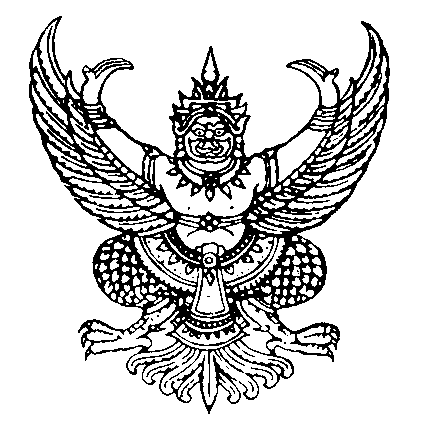 